HUV                                     7.C                            25.11.2020    Nácvik piesne : ZEM SPÍ (Janko Matúška) 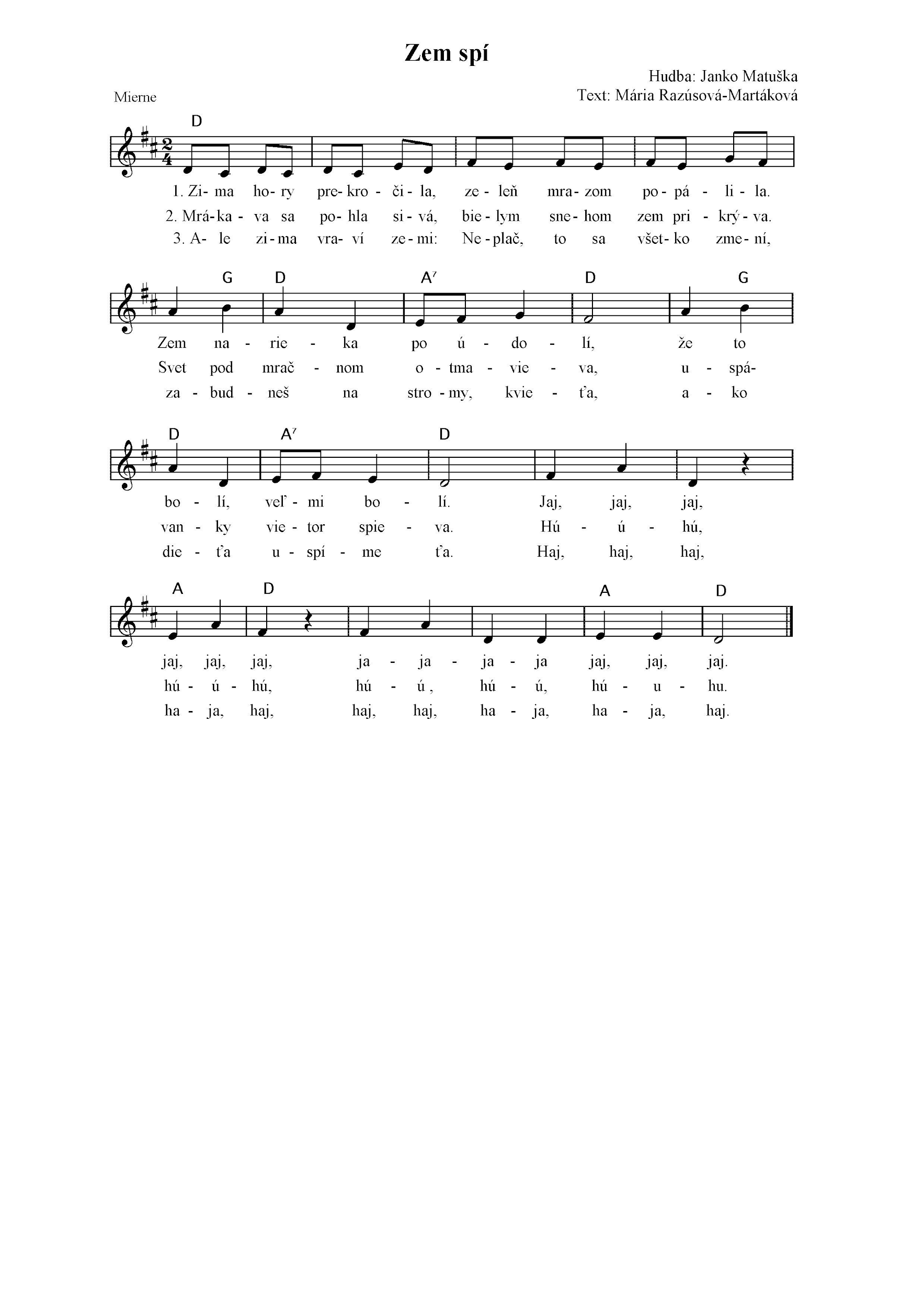 